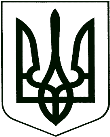 	У К Р А Ї Н А	КОРЮКІВСЬКА МІСЬКА РАДАЧЕРНІГІВСЬКА ОБЛАСТЬ                                                   ПРОЄКТР І Ш Е Н Н Я(п’ята сесія восьмого скликання)22 квітня 2021 року                         м. Корюківка                            № __-5/VІIIПро дозвіл на виготовлення документації із землеустрою Розглянувши заяви фізичних та юридичних осіб та додані до них матеріали, враховуючи рекомендації постійної комісії міської ради з питань житлово-комунального господарства, регулювання земельних відносин, будівництва та охорони навколишнього природного середовища, керуючись ст.ст. 12, 79-1, 89, 116, 118, 120, 121, 122, 186 Земельного кодексу України, ст.ст. 25, 55 Закону України «Про землеустрій», ст. 26 Закону України «Про місцеве самоврядування в Україні»,міська рада вирішила:1. Дати дозвіл на виготовлення технічної документації із землеустрою щодо встановлення (відновлення) меж земельної ділянки в натурі (на місцевості) для передачі її у власність або спільну сумісну власність:- для будівництва і обслуговування житлового будинку, господарських будівель і споруд (присадибна ділянка), (КВЦПЗ 02.01.):- Васько Світлані Миколаївні площею орієнтовно 0,25 га, що розташована за адресою: вул. Лісова, 34, с. Рементарівка;-  Коваль Ніні Петрівні площею орієнтовно 0,25 га, що розташована за адресою: вул. Планова, 6, с. Перелюб;- Заєць Михайлу Вікторовичу площею орієнтовно 0,25 га, що розташована за адресою: вул. Шкільна, 10, с. Шишківка;- Бардакову Юрію Леонідовичу площею орієнтовно 0,25 га, що розташована за адресою: с. Шишківка- Летуті Миколі Яковичу площею орієнтовно 0,25 га, що розташована за адресою: с. Шишківка;-для будівництва індивідуальних гаражів, (КВЦПЗ 02.05.): - Васильченко Валентині Василівні площею орієнтовно 0,01 га, що розташована за адресою: вул. Франка, гараж №61, м. Корюківка;- для індивідуального дачного будівництва, (КВЦПЗ 07.03.):- Гончаренко Надії Олексіївні площею орієнтовно 0,10 га, що розташована за адресою: вул. Дачна, 56-Б, с. Кугуки;- Лутченку Володимиру Васильовичу площею орієнтовно 0,10 га, що розташована за адресою: вул. Дачна, 76, с. Кугуки;2. Дати дозвіл на розробку проєкту землеустрою щодо відведення земельної ділянки для подальшої передачі її безоплатно у власність:- для будівництва і обслуговування житлового будинку, господарських будівель і споруд (присадибна ділянка), (КВЦПЗ 02.01.):- Самойленку Віктору Вікторовичу площею орієнтовно 0,10 га, що розташована за адресою: вул. Омеляна Каруки, м. Корюківка;- для ведення особистого селянського господарства, (КВЦПЗ 01.03.):-  Гладченку Ярославу Володимировичу площею орієнтовно 0,40 га, що розташована за адресою: с. Воловики;- Павленко Владиславі Сергіївні площею орієнтовно 1,00 га, що розташована за адресою: с. Маховики;- Коваль Ніні Петрівні площею орієнтовно 0,35 га, що розташована за адресою: с. Перелюб;- Компанець Альоні Валентинівні площею орієнтовно 1,50 га, що розташована за адресою: с. Воловики;- Свиридку Андрію Борисовичу площею орієнтовно 2,00 га, що розташована за адресою: с. Воловики;- Мелашенко Світлані Сергіївні площею орієнтовно 0,55 га, що розташована за адресою: с. Перелюб;-  Карпинській Златі Єгорівні площею орієнтовно 2,00 га, що розташована за адресою: с. Забарівка;- Миснику Володимиру Петровичу площею орієнтовно 2,00 га, що розташована за адресою: с. Рибинськ;- Харченку Ярославу Миколайовичу площею орієнтовно 2,00 га, що розташована за адресою: с. Парастовське;- Анікійчук Вірі Андріївні площею орієнтовно 0,45 га, що розташована за адресою: с. Сядрине;- Шкурку Олександру Анатолійовичу площею орієнтовно 1,00 га, що розташована за адресою: с. Турівка;- Борисенку Василю Федоровичу площею орієнтовно 2,00 га, що розташована за адресою: с. Лупасове;- Бандурі Людмилі Юріївні площею орієнтовно 0,50 га, що розташована за адресою: с. Романівська Буда;- Розумієнку Володимиру Георгійовичу площею орієнтовно 2,00 га, що розташована за адресою: с. Буда;- Шупику Леоніду Андрійовичу площею орієнтовно 2,00 га, що розташована за адресою: с. Лубенець;- Кравченко Тетяні Юріївні площею орієнтовно 2,00 га, що розташована за адресою: с. Буда;- Солодкій Людмилі Петрівні площею орієнтовно 0,55 га, що розташована за адресою: с. Шишка;- Рудому Анатолію Тимофійовичу площею орієнтовно 0,45 га, що розташована за адресою: с. Буда;- Боровській Ларисі В’ячеславівні площею орієнтовно 1,00 га, що розташована за адресою: с. Буда;- Андрущенко Любові Сидорівні площею орієнтовно 2,00 га, що розташована за адресою: с. Воловики;- Гайдук Вірі Антонівні площею орієнтовно 0,60 га, що розташована за адресою: с. Буда;- Солодкому Сергію Петровичу площею орієнтовно 0,60 га, що розташована за адресою: с. Шишка;- Солодкому Анатолію Петровичу площею орієнтовно 2,00 га, що розташована за адресою: с. Буда;- Кравченку Дмитру Юрійовичу площею орієнтовно  0,50 га, що розташована за адресою: с. Буда;- Осипенко Альоні Володимирівні площею орієнтовно  0,97 га, що розташована за адресою: с. Сядрине;- Солодкій Світлані Петрівні площею орієнтовно  0,30  га, що розташована за адресою: с. Шишка;- Мальчевській Наталії Іванівні площею орієнтовно  0,60  га, що розташована за адресою: с. Охрамієвичі;- Очковському Івану Івановичу площею орієнтовно  2,00  га, що розташована за адресою: с. Піски;- Панкратьєвій Оксані Сергіївні площею орієнтовно  2,00  га, що розташована за адресою: с. Олександрівка;- Заєць Михайлу Вікторовичу площею орієнтовно  0,35  га, що розташована за адресою: с. Шишківка;- Барабаш Вірі Миколаївні площею орієнтовно  1,25  га, що розташована за адресою: с. Охрамієвичі;- Баровському Миколі Валентиновичу площею орієнтовно 2,00 га, що розташована за адресою: с. Буда;- Зіненку Віктору Олександровичу площею орієнтовно 0,40 га, що розташована за адресою: с. Шишківка;- Баровській Тетяні Миколаївні площею орієнтовно 2,00 га, що розташована за адресою: с. Буда;- Михліну Василю Анатолійовчу площею орієнтовно 2,00 га, що розташована за адресою: с. Самотуги;- Бордаковій Тетяні Іванівні площею орієнтовно 0,50 га, що розташована за адресою: с. Білошицька Слобода;- Сірому Сергію Сергійовичу площею орієнтовно 0,50 га, що розташована за адресою: с. Білошицька Слобода;- Сірому Сергію Сергійовичу площею орієнтовно 0,50 га, що розташована за адресою: с. Білошицька Слобода;- Барабашу Олександру Володимировичу площею орієнтовно 0,50 га, що розташована за адресою: с. Прибинь;- Заєць Надії Костянтинівні площею орієнтовно 0,50 га, що розташована за адресою: с. Прибинь;- Заєць Михайлу Олександровичу площею орієнтовно 0,35 га, що розташована за адресою: с. Шишківка;- Летуті Володимиру Миколайовичу площею орієнтовно 1,00 га, що розташована за адресою: с. Шишківка;- Ковалю Данилу Максимовичу площею орієнтовно 2,00 га, що розташована за адресою: с. Самотуги;- для індивідуального садівництва, (КВЦПЗ 01.05.):- Солодкій Людмилі Петрівні площею орієнтовно 0,12 га, що розташована за адресою: с. Шишка;- Солодкій Наталії Петрівні площею орієнтовно 0,12 га, що розташована за адресою: с. Шишка;- Мірошниченку Валерію Анатолійовичу площею орієнтовно 0,12 га, що розташована за адресою: с. Шишка;3. Дати дозвіл на розробку проєкту землеустрою щодо відведення земельної ділянки комунальної власності сільськогосподарського призначення за межами населеного пункту Корюківської міської ради для подальшої передачі її безоплатно у власність:- для ведення особистого селянського господарства, (КВЦПЗ 01.03.):- Давидюк Євгенії Вячеславівні площею орієнтовно 2,00 га, що розташована в адміністративних межах Корюківської міської ради (за межами населеного пункту), за рахунок земельної ділянки з кадастровим номером 7422480500:04:000:0855;- Єремєєвій Галині Денисівні площею орієнтовно 2,00 га, що розташована в адміністративних межах Корюківської міської ради (за межами населеного пункту), за рахунок земельної ділянки з кадастровим номером 7422480500:04:000:0855;- Підбережньому Руслану Сергійовичу площею орієнтовно 2,00 га, що розташована в адміністративних межах Корюківської міської ради (за межами населеного пункту), за рахунок земельної ділянки з кадастровим номером 7422480500:04:000:0855;- Титаренко Ірині Вікторівні площею орієнтовно 2,00 га, що розташована в адміністративних межах Корюківської міської ради (за межами населеного пункту), за рахунок земельної ділянки з кадастровим номером 7422480500:04:000:0855;- Ахметову Андрію Олександровичу площею орієнтовно 2,00 га, що розташована в адміністративних межах Корюківської міської ради (за межами населеного пункту), за рахунок земельної ділянки з кадастровим номером 7422480500:04:000:0855;- Стеценку Володимиру Васильовичу площею орієнтовно 2,00 га, що розташована в адміністративних межах Корюківської міської ради (за межами населеного пункту), за рахунок земельної ділянки з кадастровим номером 7422480500:04:000:0855;- Ахметовій Людмилі Євгеніївні площею орієнтовно 2,00 га, що розташована в адміністративних межах Корюківської міської ради (за межами населеного пункту), за рахунок земельної ділянки з кадастровим номером 7422480500:04:000:0855;- Єремєєву Денису Вячеславовичу площею орієнтовно 2,00 га, що розташована в адміністративних межах Корюківської міської ради (за межами населеного пункту), за рахунок земельної ділянки з кадастровим номером 7422480500:04:000:0855;- Давидюку Євгену Вікторовичу площею орієнтовно 2,00 га, що розташована в адміністративних межах Корюківської міської ради (за межами населеного пункту), за рахунок земельної ділянки з кадастровим номером 7422480500:04:000:0855;- Самар Оксані Євгеніївні площею орієнтовно 2,00 га, що розташована в адміністративних межах Корюківської міської ради (за межами населеного пункту), за рахунок земельної ділянки з кадастровим номером 7422480500:04:000:0855;- Єремєєвій Марині Павлівні площею орієнтовно 2,00 га, що розташована в адміністративних межах Корюківської міської ради (за межами населеного пункту), за рахунок земельної ділянки з кадастровим номером 7422480500:04:000:0855;- Сікорі Алісі Анатоліївні площею орієнтовно 2,00 га, що розташована в адміністративних межах Корюківської міської ради (за межами населеного пункту), за рахунок земельної ділянки з кадастровим номером 7422480500:04:000:0855;- Сікору Арсену Володимировичу площею орієнтовно 2,00 га, що розташована в адміністративних межах Корюківської міської ради (за межами населеного пункту), за рахунок земельної ділянки з кадастровим номером 7422480500:04:000:0855;- Самару Вадиму Станіславовичу площею орієнтовно 2,00 га, що розташована в адміністративних межах Корюківської міської ради (за межами населеного пункту), за рахунок земельної ділянки з кадастровим номером 7422480500:04:000:0855;- Галузі Володимиру Ігоровичу площею орієнтовно 2,00 га, що розташована в адміністративних межах Корюківської міської ради (за межами населеного пункту), за рахунок земельної ділянки з кадастровим номером 7422480500:04:000:0855;- Підбережній Мар’яні Анатоліївні площею орієнтовно 2,00 га, що розташована в адміністративних межах Корюківської міської ради (за межами населеного пункту), за рахунок земельної ділянки з кадастровим номером 7422480500:04:000:0855;- Ребенку Івану Андрійовичу  площею орієнтовно 2,00 га, що розташована в адміністративних межах Корюківської міської ради (за межами населеного пункту), за рахунок земельної ділянки з кадастровим номером 7422480500:04:000:0855;- Єрємєєвій Тетяні Іванівні площею орієнтовно 2,00 га, що розташована в адміністративних межах Корюківської міської ради (за межами населеного пункту), за рахунок земельної ділянки з кадастровим номером 7422480500:04:000:0855;- Рябушку Валерію Олеговичу площею орієнтовно 2,00 га, що розташована в адміністративних межах Корюківської міської ради (за межами населеного пункту), за рахунок земельної ділянки з кадастровим номером 7422480500:04:000:0855;- Рябушко Ганні Юріївні площею орієнтовно 2,00 га, що розташована в адміністративних межах Корюківської міської ради (за межами населеного пункту), за рахунок земельної ділянки з кадастровим номером 7422480500:04:000:0855;- Рибченко Марині Анатоліївні площею орієнтовно 2,00 га, що розташована в адміністративних межах Корюківської міської ради (за межами населеного пункту), за рахунок земельної ділянки з кадастровим номером 7422480500:04:000:0855;- Джулаю Олексію Миколайовичу площею орієнтовно 2,00 га, що розташована в адміністративних межах Корюківської міської ради (за межами населеного пункту), за рахунок земельної ділянки з кадастровим номером 7422480500:04:000:0855;- Миц Миколі Васильовичу площею орієнтовно 2,00 га, що розташована в адміністративних межах Корюківської міської ради (за межами населеного пункту), за рахунок земельної ділянки з кадастровим номером 7422480500:04:000:0889;- Гладченко Олені Станіславівні площею орієнтовно 2,00 га, що розташована в адміністративних межах Корюківської міської ради (за межами населеного пункту), за рахунок земельної ділянки з кадастровим номером 7422489200:07:000:2082;- Корженок Надії Дмитрівні площею орієнтовно 2,00 га, що розташована в адміністративних межах Корюківської міської ради (за межами населеного пункту), за рахунок земельної ділянки з кадастровим номером 7422489200:07:000:2082;- Циганок Галині Миколаївні площею орієнтовно 2,00 га, що розташована в адміністративних межах Корюківської міської ради (за межами населеного пункту), за рахунок земельної ділянки з кадастровим номером 7422489200:07:000:2082;- Нікітіну Дмитру Вячеславовичу площею орієнтовно 2,00 га, що розташована в адміністративних межах Корюківської міської ради (за межами населеного пункту), за рахунок земельної ділянки з кадастровим номером 7422489200:07:000:2082;- Балюті Валентині Іванівні площею орієнтовно 2,00 га, що розташована в адміністративних межах Корюківської міської ради (за межами населеного пункту), за рахунок земельної ділянки з кадастровим номером 7422489200:07:000:2082;- Давидовій Аллі Володимирівні площею орієнтовно 2,00 га, що розташована в адміністративних межах Корюківської міської ради (за межами населеного пункту), за рахунок земельної ділянки з кадастровим номером 7422489200:07:000:2082;- Давидову Миколі Федоровичу площею орієнтовно 2,00 га, що розташована в адміністративних межах Корюківської міської ради (за межами населеного пункту), за рахунок земельної ділянки з кадастровим номером 7422489200:07:000:2082;- Давидову Володимиру Миколайовичу площею орієнтовно 2,00 га, що розташована в адміністративних межах Корюківської міської ради (за межами населеного пункту), за рахунок земельної ділянки з кадастровим номером 7422489200:07:000:2082;- Назаровій Тетяна Віталіївна площею орієнтовно 2,00 га, що розташована в адміністративних межах Корюківської міської ради (за межами населеного пункту), за рахунок земельної ділянки з кадастровим номером 7422489200:07:000:2082;- Давидову Роману Миколайовичу площею орієнтовно 2,00 га, що розташована в адміністративних межах Корюківської міської ради (за межами населеного пункту), за рахунок земельної ділянки з кадастровим номером 7422489200:07:000:2082;- Садовській Світлані Михайлівні площею орієнтовно 2,00 га, що розташована в адміністративних межах Корюківської міської ради (за межами населеного пункту), за рахунок земельної ділянки з кадастровим номером 7422489200:07:000:2082;- Савченко Валентині Яківні площею орієнтовно 2,00 га, що розташована в адміністративних межах Корюківської міської ради (за межами населеного пункту), за рахунок земельної ділянки з кадастровим номером 7422485500:06:002:3007;- Шкурку Анатолію Григоровичу площею орієнтовно 2,00 га, що розташована в адміністративних межах Корюківської міської ради (за межами населеного пункту), за рахунок земельної ділянки з кадастровим номером 7422485500:06:002:3210;- Кирпатенко Наталії Анатоліївні площею орієнтовно 2,00 га, що розташована в адміністративних межах Корюківської міської ради (за межами населеного пункту), за рахунок земельної ділянки з кадастровим номером 7422485500:06:002:3210;- Шкурко Марфі Омелянівні площею орієнтовно 2,00 га, що розташована в адміністративних межах Корюківської міської ради (за межами населеного пункту), за рахунок земельної ділянки з кадастровим номером 7422485500:06:002:3005;- Шишову Юрію Миколайовичу площею орієнтовно 2,00 га, що розташована в адміністративних межах Корюківської міської ради (за межами населеного пункту), за рахунок земельної ділянки з кадастровим номером 7422482000:06:001:0115;- Кочубей Світлані Дмитрівні площею орієнтовно 0,20 га, що розташована в адміністративних межах Корюківської міської ради (за межами населеного пункту), за рахунок земельної ділянки з кадастровим номером 7422488700:05:000:1355;- Литвинцю Сергію Григоровичу площею орієнтовно 1,00 га, що розташована в адміністративних межах Корюківської міської ради (за межами населеного пункту), за рахунок земельної ділянки з кадастровим номером 7422488700:05:000:1360;- Самойленко Марині Володимирівні площею орієнтовно 2,00 га, що розташована в адміністративних межах Корюківської міської ради (за межами населеного пункту), за рахунок земельної ділянки з кадастровим номером 7422488700:05:000:1318;- Осипенку Валентину Михайловичу площею орієнтовно 2,00 га, що розташована в адміністративних межах Корюківської міської ради (за межами населеного пункту), за рахунок земельної ділянки з кадастровим номером 7422488700:05:000:1311;- Осипенко Софії Григорівні площею орієнтовно 2,00 га, що розташована в адміністративних межах Корюківської міської ради (за межами населеного пункту), за рахунок земельної ділянки з кадастровим номером 7422488700:05:000:1311;- Михайленко Діані Геннадіївні площею орієнтовно 2,00 га, що розташована в адміністративних межах Корюківської міської ради (за межами населеного пункту), за рахунок земельної ділянки з кадастровим номером 7422488700:05:000:1363;- Михайленко Оксані Віталіївні площею орієнтовно 2,00 га, що розташована в адміністративних межах Корюківської міської ради (за межами населеного пункту), за рахунок земельної ділянки з кадастровим номером 7422488700:05:000:1363;- Михайленку Геннадію Геннадійовичу площею орієнтовно 2,00 га, що розташована в адміністративних межах Корюківської міської ради (за межами населеного пункту), за рахунок земельної ділянки з кадастровим номером 7422488700:05:000:1363;- Швець Наталії Іванівні площею орієнтовно 2,00 га, що розташована в адміністративних межах Корюківської міської ради (за межами населеного пункту), за рахунок земельної ділянки з кадастровим номером 7422488700:05:000:1363;- Швецю Олександру Олександровичу площею орієнтовно 2,00 га, що розташована в адміністративних межах Корюківської міської ради (за межами населеного пункту), за рахунок земельної ділянки з кадастровим номером 7422488700:05:000:1363;- Назаренко Єлизаветі Олександрівні площею орієнтовно 2,00 га, що розташована в адміністративних межах Корюківської міської ради (за межами населеного пункту), за рахунок земельної ділянки з кадастровим номером 7422488700:05:000:1363;- Швець Наталії Анатоліївні площею орієнтовно 2,00 га, що розташована в адміністративних межах Корюківської міської ради (за межами населеного пункту), за рахунок земельної ділянки з кадастровим номером 7422488700:05:000:1363;- Бондарєвій Надії Іванівні площею орієнтовно 2,00 га, що розташована в адміністративних межах Корюківської міської ради (за межами населеного пункту), за рахунок земельної ділянки з кадастровим номером 7422488700:05:000:1363;- Прокопчук Ангеліні Юріївні площею орієнтовно 2,00 га, що розташована в адміністративних межах Корюківської міської ради (за межами населеного пункту), за рахунок земельної ділянки з кадастровим номером 7422487900:08:000:3026;- Іваненку Олегу Олексійовичу площею орієнтовно 2,00 га, що розташована в адміністративних межах Корюківської міської ради (за межами населеного пункту), за рахунок земельної ділянки з кадастровим номером 7422487900:08:000:3028;- Прозоровій Наталії Миколаївні площею орієнтовно 2,00 га, що розташована в адміністративних межах Корюківської міської ради (за межами населеного пункту), за рахунок земельної ділянки з кадастровим номером 7422487900:08:000:3028;- Хорошун Наталія Анатоліївна площею орієнтовно 2,00 га, що розташована в адміністративних межах Корюківської міської ради (за межами населеного пункту), за рахунок земельної ділянки з кадастровим номером 7422487900:08:000:3022;- Ткаченку Євгенію Валерійовичу площею орієнтовно 2,00 га, що розташована в адміністративних межах Корюківської міської ради (за межами населеного пункту), за рахунок земельної ділянки з кадастровим номером 7422487900:08:000:3022;- Ткаченку Валерію Миколайовичу площею орієнтовно 2,00 га, що розташована в адміністративних межах Корюківської міської ради (за межами населеного пункту), за рахунок земельної ділянки з кадастровим номером 7422487900:08:000:3022;- Савченку Юрію Вікторовичу площею орієнтовно 2,00 га, що розташована в адміністративних межах Корюківської міської ради (за межами населеного пункту), за рахунок земельної ділянки з кадастровим номером 7422487900:08:000:3022;- Гулицькій Любові Василівні площею орієнтовно 2,00 га, що розташована в адміністративних межах Корюківської міської ради (за межами населеного пункту), за рахунок земельної ділянки з кадастровим номером 7422487900:08:000:3022;- Гулицькому Віктору Анатолійовичу площею орієнтовно 2,00 га, що розташована в адміністративних межах Корюківської міської ради (за межами населеного пункту), за рахунок земельної ділянки з кадастровим номером 7422487900:08:000:3022;- Гладченко Поліні Олександрівні площею орієнтовно 2,00 га, що розташована в адміністративних межах Корюківської міської ради (за межами населеного пункту), за рахунок земельної ділянки з кадастровим номером 7422487900:08:000:3027;- Воловик Галині Михайлівні площею орієнтовно 1,00 га, що розташована в адміністративних межах Корюківської міської ради (за межами населеного пункту), за рахунок земельної ділянки з кадастровим номером 7422483500:07:000:1233;- Микулі Миколі Михайловичу площею орієнтовно 2,00 га, що розташована в адміністративних межах Корюківської міської ради (за межами населеного пункту), за рахунок земельної ділянки з кадастровим номером 7422483500:07:000:1233;- Апанаскович Антоніні Юріївні площею орієнтовно 0,50 га, що розташована в адміністративних межах Корюківської міської ради (за межами населеного пункту), за рахунок земельної ділянки з кадастровим номером 7422483500:07:000:1233;- Сотник Марині Юріївні площею орієнтовно 2,00 га, що розташована в адміністративних межах Корюківської міської ради (за межами населеного пункту), за рахунок земельної ділянки з кадастровим номером 7422483500:07:000:1200;- Толмачовій Ганні Миколаївні площею орієнтовно 2,00 га, що розташована в адміністративних межах Корюківської міської ради (за межами населеного пункту), за рахунок земельної ділянки з кадастровим номером 7422483500:07:000:1200;- Толмачову Олександру Сергійовичу площею орієнтовно 2,00 га, що розташована в адміністративних межах Корюківської міської ради (за межами населеного пункту), за рахунок земельної ділянки з кадастровим номером 7422483500:07:000:1200;- Соколовській Наталії Миколаївні площею орієнтовно 2,00 га, що розташована в адміністративних межах Корюківської міської ради (за межами населеного пункту), за рахунок земельної ділянки з кадастровим номером 7422483500:07:000:1200;- Кроту Миколі Миколайовичу площею орієнтовно 2,00 га, що розташована в адміністративних межах Корюківської міської ради (за межами населеного пункту), за рахунок земельної ділянки з кадастровим номером 7422483500:07:000:1200;- Ярошенко Тетяні Петрівні площею орієнтовно 2,00 га, що розташована в адміністративних межах Корюківської міської ради (за межами населеного пункту), за рахунок земельної ділянки з кадастровим номером 7422483500:07:000:1200;- Кузьменку Сергію Віталійовичу площею орієнтовно 2,00 га, що розташована в адміністративних межах Корюківської міської ради (за межами населеного пункту), за рахунок земельної ділянки з кадастровим номером 7422483500:07:000:1200;- Ансімовій Галині Миколаївні площею орієнтовно 2,00 га, що розташована в адміністративних межах Корюківської міської ради (за межами населеного пункту), за рахунок земельної ділянки з кадастровим номером 7422483500:07:000:1200;- Смирновій Жанні Станіславівні площею орієнтовно 2,00 га, що розташована в адміністративних межах Корюківської міської ради (за межами населеного пункту), за рахунок земельної ділянки з кадастровим номером 7422483500:07:000:1200;- Климович Юлії Володимирівні площею орієнтовно 2,00 га, що розташована в адміністративних межах Корюківської міської ради (за межами населеного пункту), за рахунок земельної ділянки з кадастровим номером 7422483500:07:000:1200;- Полегешко Людмилі Михайлівні площею орієнтовно 2,00 га, що розташована в адміністративних межах Корюківської міської ради (за межами населеного пункту), за рахунок земельної ділянки з кадастровим номером 7422483500:07:000:1200;- Штирхун Ніні Петрівні площею орієнтовно 2,00 га, що розташована в адміністративних межах Корюківської міської ради (за межами населеного пункту), за рахунок земельної ділянки з кадастровим номером 7422483500:07:000:1200;- Дудку Василю Григоровичу площею орієнтовно 2,00 га, що розташована в адміністративних межах Корюківської міської ради (за межами населеного пункту), за рахунок земельної ділянки з кадастровим номером 7422483500:07:000:1200;- Горбатенку Анатолію Володимировичу площею орієнтовно 2,00 га, що розташована в адміністративних межах Корюківської міської ради (за межами населеного пункту), за рахунок земельної ділянки з кадастровим номером 7422483500:07:000:1200;- Ярошенко Дарії Миколаївні площею орієнтовно 2,00 га, що розташована в адміністративних межах Корюківської міської ради (за межами населеного пункту), за рахунок земельної ділянки з кадастровим номером 7422483500:07:000:1200;- Крутько Люмилі Олександрівні площею орієнтовно 2,00 га, що розташована в адміністративних межах Корюківської міської ради (за межами населеного пункту), за рахунок земельної ділянки з кадастровим номером 7422483500:07:000:1200;- Рябову Артему Андрійовичу площею орієнтовно 2,00 га, що розташована в адміністративних межах Корюківської міської ради (за межами населеного пункту), за рахунок земельної ділянки з кадастровим номером 7422483500:07:000:1200;- Рябовій Марії Сергіївні площею орієнтовно 2,00 га, що розташована в адміністративних межах Корюківської міської ради (за межами населеного пункту), за рахунок земельної ділянки з кадастровим номером 7422483500:07:000:1200;- Рябову Михайлу Сергійовичу площею орієнтовно 2,00 га, що розташована в адміністративних межах Корюківської міської ради (за межами населеного пункту), за рахунок земельної ділянки з кадастровим номером 7422483500:07:000:1200;- Рябовій Ірині Андріївні площею орієнтовно 2,00 га, що розташована в адміністративних межах Корюківської міської ради (за межами населеного пункту), за рахунок земельної ділянки з кадастровим номером 7422483500:07:000:1200;- Нестеренку Максиму Анатолійовичу площею орієнтовно 2,00 га, що розташована в адміністративних межах Корюківської міської ради (за межами населеного пункту), за рахунок земельної ділянки з кадастровим номером 7422483500:07:000:1200;- Петрик Ользі Володимирівні площею орієнтовно 2,00 га, що розташована в адміністративних межах Корюківської міської ради (за межами населеного пункту), за рахунок земельної ділянки з кадастровим номером 7422483500:07:000:1200;-  Соколовському Миколі Костянтиновичу площею орієнтовно 2,00 га, що розташована в адміністративних межах Корюківської міської ради (за межами населеного пункту), за рахунок земельної ділянки з кадастровим номером 7422483500:07:000:1200;- Забаровській Валентині Михайлівні площею орієнтовно 2,00 га, що розташована в адміністративних межах Корюківської міської ради (за межами населеного пункту), за рахунок земельної ділянки з кадастровим номером 7422483500:07:000:1200;- Житняку Ігору Віталійовичу площею орієнтовно 2,00 га, що розташована в адміністративних межах Корюківської міської ради (за межами населеного пункту), за рахунок земельної ділянки з кадастровим номером 7422483500:07:000:1200;- Забаровському Кирилу Сергійовичу площею орієнтовно 2,00 га, що розташована в адміністративних межах Корюківської міської ради (за межами населеного пункту), за рахунок земельної ділянки з кадастровим номером 7422483500:07:000:1200;- Толмачову Назару Олександровичу площею орієнтовно 2,00 га, що розташована в адміністративних межах Корюківської міської ради (за межами населеного пункту), за рахунок земельної ділянки з кадастровим номером 7422483500:07:000:1200;- Толмачовій Ангеліні Олександрівні площею орієнтовно 2,00 га, що розташована в адміністративних межах Корюківської міської ради (за межами населеного пункту), за рахунок земельної ділянки з кадастровим номером 7422483500:07:000:1200;- Забаровській Юлії Юріївні площею орієнтовно 2,00 га, що розташована в адміністративних межах Корюківської міської ради (за межами населеного пункту), за рахунок земельної ділянки з кадастровим номером 7422483500:07:000:1200;- Забаровському Дмитру Сергійовичу площею орієнтовно 2,00 га, що розташована в адміністративних межах Корюківської міської ради (за межами населеного пункту), за рахунок земельної ділянки з кадастровим номером 7422483500:07:000:1200;- Коробейнику Олександру Івановичу площею орієнтовно 2,00 га, що розташована в адміністративних межах Корюківської міської ради (за межами населеного пункту), за рахунок земельної ділянки з кадастровим номером 7422483500:07:000:1200;- Подуфаловій Світлані Володимирівні площею орієнтовно 2,00 га, що розташована в адміністративних межах Корюківської міської ради (за межами населеного пункту), за рахунок земельної ділянки з кадастровим номером 7422483500:07:000:1200;- Рудому Володимиру Васильовичу площею орієнтовно 2,00 га, що розташована в адміністративних межах Корюківської міської ради (за межами населеного пункту), за рахунок земельної ділянки з кадастровим номером 7422483500:07:000:1200;- Бородіній Олені Анатоліївні площею орієнтовно 2,00 га, що розташована в адміністративних межах Корюківської міської ради (за межами населеного пункту), за рахунок земельної ділянки з кадастровим номером 7422483500:07:000:1200;- Каух Ользі Володимирівні площею орієнтовно 2,00 га, що розташована в адміністративних межах Корюківської міської ради (за межами населеного пункту), за рахунок земельної ділянки з кадастровим номером 7422483500:07:000:1200;- Боровському Сергію Вікторовичу площею орієнтовно 2,00 га, що розташована в адміністративних межах Корюківської міської ради (за межами населеного пункту), за рахунок земельної ділянки з кадастровим номером 7422483500:07:000:1200;- Жарій Ніні Тимофіївні площею орієнтовно 2,00 га, що розташована в адміністративних межах Корюківської міської ради (за межами населеного пункту), за рахунок земельної ділянки з кадастровим номером 7422483500:07:000:1200;- Сухомлин Ларисі Василівні площею орієнтовно 2,00 га, що розташована в адміністративних межах Корюківської міської ради (за межами населеного пункту), за рахунок земельної ділянки з кадастровим номером 7422483500:07:000:1200;- Юрченку Павлу Павловичу  площею орієнтовно 2,00 га, що розташована в адміністративних межах Корюківської міської ради (за межами населеного пункту), за рахунок земельної ділянки з кадастровим номером 7422483500:07:000:1200;- Золотовій Ніні Олександрівні площею орієнтовно 2,00 га, що розташована в адміністративних межах Корюківської міської ради (за межами населеного пункту), за рахунок земельної ділянки з кадастровим номером 7422483500:07:000:1200;- Акушко Ганні Миколаївні площею орієнтовно 2,00 га, що розташована в адміністративних межах Корюківської міської ради (за межами населеного пункту), за рахунок земельної ділянки з кадастровим номером 7422483500:07:000:1200;- Балуті Анастасії Русланівні площею орієнтовно 2,00 га, що розташована в адміністративних межах Корюківської міської ради (за межами населеного пункту), за рахунок земельної ділянки з кадастровим номером 7422488300:03:000:1130;- Олійнику Василю Миколайовичу площею орієнтовно 2,00 га, що розташована в адміністративних межах Корюківської міської ради (за межами населеного пункту), за рахунок земельної ділянки з кадастровим номером 7422488300:03:000:1134;- Лісеному Владиславу Вікторовичу площею орієнтовно 2,00 га, що розташована в адміністративних межах Корюківської міської ради (за межами населеного пункту), за рахунок земельної ділянки з кадастровим номером 7422488300:03:000:1134;- Кугуку Іллі Артемовичу площею орієнтовно 2,00 га, що розташована в адміністративних межах Корюківської міської ради (за межами населеного пункту), за рахунок земельної ділянки з кадастровим номером 7422488300:03:000:1134;- Кугуку Дарині Василівні площею орієнтовно 2,00 га, що розташована в адміністративних межах Корюківської міської ради (за межами населеного пункту), за рахунок земельної ділянки з кадастровим номером 7422488300:03:000:1134;- Демченко Ніні Федорівні площею орієнтовно 2,00 га, що розташована в адміністративних межах Корюківської міської ради (за межами населеного пункту), за рахунок земельної ділянки з кадастровим номером 7422488300:03:000:1134;- Кугуку Артему Сергійовичу площею орієнтовно 2,00 га, що розташована в адміністративних межах Корюківської міської ради (за межами населеного пункту), за рахунок земельної ділянки з кадастровим номером 7422488300:03:000:1134;- Марченко Тетяні Анатоліївні площею орієнтовно 2,00 га, що розташована в адміністративних межах Корюківської міської ради (за межами населеного пункту), за рахунок земельної ділянки з кадастровим номером 7422488300:03:000:1134;- Шемету Євгенію Вікторовичу площею орієнтовно 2,00 га, що розташована в адміністративних межах Корюківської міської ради (за межами населеного пункту), за рахунок земельної ділянки з кадастровим номером 7422488300:03:000:1134;- Радіоновій Олені Миколаївні площею орієнтовно 2,00 га, що розташована в адміністративних межах Корюківської міської ради (за межами населеного пункту), за рахунок земельної ділянки з кадастровим номером 7422488300:03:000:1134;- Радіонову Миколі Олександровичу площею орієнтовно 2,00 га, що розташована в адміністративних межах Корюківської міської ради (за межами населеного пункту), за рахунок земельної ділянки з кадастровим номером 7422488300:03:000:1134;- Радіонову Олександру Миколайовичу площею орієнтовно 2,00 га, що розташована в адміністративних межах Корюківської міської ради (за межами населеного пункту), за рахунок земельної ділянки з кадастровим номером 7422488300:03:000:1134;- Радіоновій Єлизаветі Миколаївні площею орієнтовно 2,00 га, що розташована в адміністративних межах Корюківської міської ради (за межами населеного пункту), за рахунок земельної ділянки з кадастровим номером 7422488300:03:000:1134;- Радіоновій Валентині Петрівні площею орієнтовно 2,00 га, що розташована в адміністративних межах Корюківської міської ради (за межами населеного пункту), за рахунок земельної ділянки з кадастровим номером 7422488300:03:000:1134;- Пародіну Миколі Олександровичу площею орієнтовно 2,00 га, що розташована в адміністративних межах Корюківської міської ради (за межами населеного пункту), за рахунок земельної ділянки з кадастровим номером 7422488300:03:000:1134;- Пародіній Любові Василівні площею орієнтовно 2,00 га, що розташована в адміністративних межах Корюківської міської ради (за межами населеного пункту), за рахунок земельної ділянки з кадастровим номером 7422488300:03:000:1134;- Гусейновій – Зайченко Анастасії Василівні площею орієнтовно 2,00 га, що розташована в адміністративних межах Корюківської міської ради (за межами населеного пункту), за рахунок земельної ділянки з кадастровим номером 7422488300:03:000:1116;- Зайченку Василю Трифоновичу площею орієнтовно 2,00 га, що розташована в адміністративних межах Корюківської міської ради (за межами населеного пункту), за рахунок земельної ділянки з кадастровим номером 7422488300:03:000:1127;- Павленко Валентині Володимирівні площею орієнтовно 2,00 га, що розташована в адміністративних межах Корюківської міської ради (за межами населеного пункту), за рахунок земельної ділянки з кадастровим номером 7422488300:03:000:1117;- Дондик Тамарі Миколаївні площею орієнтовно 2,00 га, що розташована в адміністративних межах Корюківської міської ради (за межами населеного пункту), за рахунок земельної ділянки з кадастровим номером 7422488300:03:000:1117;- Оселедець Марії Іванівні площею орієнтовно 2,00 га, що розташована в адміністративних межах Корюківської міської ради (за межами населеного пункту), за рахунок земельної ділянки з кадастровим номером 7422488300:03:000:1117;- Лісеному Ігору Юрійовичу площею орієнтовно 2,00 га, що розташована в адміністративних межах Корюківської міської ради (за межами населеного пункту), за рахунок земельної ділянки з кадастровим номером 7422488300:03:000:1117;- Мрясову Ігору Енверовичу площею орієнтовно 2,00 га, що розташована в адміністративних межах Корюківської міської ради (за межами населеного пункту), за рахунок земельної ділянки з кадастровим номером 7422488300:03:000:1117;- Ховдію Михайлу Олексійовичу площею орієнтовно 2,00 га, що розташована в адміністративних межах Корюківської міської ради (за межами населеного пункту), за рахунок земельної ділянки з кадастровим номером 7422488300:03:000:1117;- Омельяненко Надії Василівні площею орієнтовно 2,00 га, що розташована в адміністративних межах Корюківської міської ради (за межами населеного пункту), за рахунок земельної ділянки з кадастровим номером 7422488300:03:000:1117;- Роговому Олександру Борисовичу площею орієнтовно 2,00 га, що розташована в адміністративних межах Корюківської міської ради (за межами населеного пункту), за рахунок земельної ділянки з кадастровим номером 7422488300:03:000:1117;- Милейку Олександру Миколайовичу площею орієнтовно 2,00 га, що розташована в адміністративних межах Корюківської міської ради (за межами населеного пункту), за рахунок земельної ділянки з кадастровим номером 7422488300:03:000:1117;- Солошенко Аллі Михайлівні площею орієнтовно 2,00 га, що розташована в адміністративних межах Корюківської міської ради (за межами населеного пункту), за рахунок земельної ділянки з кадастровим номером 7422488300:03:000:1117;- Солошенку Володимиру Михайловичу площею орієнтовно 2,00 га, що розташована в адміністративних межах Корюківської міської ради (за межами населеного пункту), за рахунок земельної ділянки з кадастровим номером 7422488300:03:000:1117;- Кулінченко Аллі Леонідівні площею орієнтовно 2,00 га, що розташована в адміністративних межах Корюківської міської ради (за межами населеного пункту), за рахунок земельної ділянки з кадастровим номером 7422488300:03:000:1117;- Стукало Людмилі Володимирівні площею орієнтовно 2,00 га, що розташована в адміністративних межах Корюківської міської ради (за межами населеного пункту), за рахунок земельної ділянки з кадастровим номером 7422488300:03:000:1117;- Чеботар Олені Миколаївні площею орієнтовно 2,00 га, що розташована в адміністративних межах Корюківської міської ради (за межами населеного пункту), за рахунок земельної ділянки з кадастровим номером 7422488300:03:000:1117;- Тарасенко Людмилі Петрівні площею орієнтовно 2,00 га, що розташована в адміністративних межах Корюківської міської ради (за межами населеного пункту), за рахунок земельної ділянки з кадастровим номером 7422488300:03:000:1117;- Васюк Ірині Петрівні площею орієнтовно 2,00 га, що розташована в адміністративних межах Корюківської міської ради (за межами населеного пункту), за рахунок земельної ділянки з кадастровим номером 7422488300:03:000:1117;- Туніку Віктору Васильовичу площею орієнтовно 2,00 га, що розташована в адміністративних межах Корюківської міської ради (за межами населеного пункту), за рахунок земельної ділянки з кадастровим номером 7422488300:03:000:1117;- Головатенку Олексію Романовичу площею орієнтовно 2,00 га, що розташована в адміністративних межах Корюківської міської ради (за межами населеного пункту), за рахунок земельної ділянки з кадастровим номером 7422488300:03:000:1117;- Дятел Парасковії Миколаївни площею орієнтовно 2,00 га, що розташована в адміністративних межах Корюківської міської ради (за межами населеного пункту), за рахунок земельної ділянки з кадастровим номером 7422488300:03:000:1117;- Вовк Тамарі Петрівні площею орієнтовно 2,00 га, що розташована в адміністративних межах Корюківської міської ради (за межами населеного пункту), за рахунок земельної ділянки з кадастровим номером 7422488300:03:000:1117;- Бариш Ніні Іванівні площею орієнтовно 2,00 га, що розташована в адміністративних межах Корюківської міської ради (за межами населеного пункту), за рахунок земельної ділянки з кадастровим номером 7422488300:03:000:1117;- Горовому Сергію Івановичу площею орієнтовно 2,00 га, що розташована в адміністративних межах Корюківської міської ради (за межами населеного пункту), за рахунок земельної ділянки з кадастровим номером 7422488300:03:000:1117;- Мусі Тетяні Миколаївні площею орієнтовно 2,00 га, що розташована в адміністративних межах Корюківської міської ради (за межами населеного пункту), за рахунок земельної ділянки з кадастровим номером 7422488300:03:000:1117;- Хобелу Сергію Петровичу площею орієнтовно 2,00 га, що розташована в адміністративних межах Корюківської міської ради (за межами населеного пункту), за рахунок земельної ділянки з кадастровим номером 7422488300:03:000:1117;- Суровець Олені Олексіївні площею орієнтовно 2,00 га, що розташована в адміністративних межах Корюківської міської ради (за межами населеного пункту), за рахунок земельної ділянки з кадастровим номером 7422488300:03:000:1117;- Процелу Володимиру Михайловичу площею орієнтовно 2,00 га, що розташована в адміністративних межах Корюківської міської ради (за межами населеного пункту), за рахунок земельної ділянки з кадастровим номером 7422488300:03:000:1117;- Суровець Марії Федосівні площею орієнтовно 2,00 га, що розташована в адміністративних межах Корюківської міської ради (за межами населеного пункту), за рахунок земельної ділянки з кадастровим номером 7422488300:03:000:1117;- Процел Наталії Михайлівні площею орієнтовно 2,00 га, що розташована в адміністративних межах Корюківської міської ради (за межами населеного пункту), за рахунок земельної ділянки з кадастровим номером 7422488300:03:000:1117;- Бурому Михайлу Петровичу площею орієнтовно 2,00 га, що розташована в адміністративних межах Корюківської міської ради (за межами населеного пункту), за рахунок земельної ділянки з кадастровим номером 7422488300:03:000:1117;- Никифоренко Ярославі Володимирівні площею орієнтовно 2,00 га, що розташована в адміністративних межах Корюківської міської ради (за межами населеного пункту), за рахунок земельної ділянки з кадастровим номером 7422488300:03:000:1117;- Ковальчук Тетяні Прокопівні площею орієнтовно 2,00 га, що розташована в адміністративних межах Корюківської міської ради (за межами населеного пункту), за рахунок земельної ділянки з кадастровим номером 7422488300:03:000:1117;- Бурій Ірині Миколаївні площею орієнтовно 2,00 га, що розташована в адміністративних межах Корюківської міської ради (за межами населеного пункту), за рахунок земельної ділянки з кадастровим номером 7422488300:03:000:1117;- Роговому Олександру Борисовичу площею орієнтовно 2,00 га, що розташована в адміністративних межах Корюківської міської ради (за межами населеного пункту), за рахунок земельної ділянки з кадастровим номером 7422488300:03:000:1117;- Зайцю Василю Івановичу площею орієнтовно 2,00 га, що розташована в адміністративних межах Корюківської міської ради (за межами населеного пункту), за рахунок земельної ділянки з кадастровим номером 7422488300:03:000:1117;- Заєць Парасковії Захарівні площею орієнтовно 2,00 га, що розташована в адміністративних межах Корюківської міської ради (за межами населеного пункту), за рахунок земельної ділянки з кадастровим номером 7422488300:03:000:1117;- Омельяненко Надії Василівні площею орієнтовно 2,00 га, що розташована в адміністративних межах Корюківської міської ради (за межами населеного пункту), за рахунок земельної ділянки з кадастровим номером 7422488300:03:000:1117;- Суровець Наталії Володимирівні площею орієнтовно 2,00 га, що розташована в адміністративних межах Корюківської міської ради (за межами населеного пункту), за рахунок земельної ділянки з кадастровим номером 7422488300:03:000:1116;- Воскобойнику Василю Анатолійовичу площею орієнтовно 2,00 га, що розташована в адміністративних межах Корюківської міської ради (за межами населеного пункту), за рахунок земельної ділянки з кадастровим номером 7422410100:04:006:0044;- Воскобойник Ульяні Василівні площею орієнтовно 2,00 га, що розташована в адміністративних межах Корюківської міської ради (за межами населеного пункту), за рахунок земельної ділянки з кадастровим номером 7422410100:04:006:0044;- Воскобойник Аліні Юріївні площею орієнтовно 2,00 га, що розташована в адміністративних межах Корюківської міської ради (за межами населеного пункту), за рахунок земельної ділянки з кадастровим номером 7422410100:04:006:0044;- Галущенко Анастасії Сергіївні площею орієнтовно 2,00 га, що розташована в адміністративних межах Корюківської міської ради (за межами населеного пункту), за рахунок земельної ділянки з кадастровим номером 7422486000:04:001:1358;-  Лагодній Наталії Іванівні площею орієнтовно 2,00 га, що розташована в адміністративних межах Корюківської міської ради (за межами населеного пункту), за рахунок земельної ділянки з кадастровим номером 7422486000:04:001:1358;- Галущенку Сергію Володимировичу площею орієнтовно 2,00 га, що розташована в адміністративних межах Корюківської міської ради (за межами населеного пункту), за рахунок земельної ділянки з кадастровим номером 7422486000:04:001:1358;- Миколаєнку Олексію Михайловичу площею орієнтовно 2,00 га, що розташована в адміністративних межах Корюківської міської ради (за межами населеного пункту), за рахунок земельної ділянки з кадастровим номером 7422481500:07:000:0995;- Садовському Володимиру Дмитровичу площею орієнтовно 2,00 га, що розташована в адміністративних межах Корюківської міської ради (за межами населеного пункту), за рахунок земельної ділянки з кадастровим номером 7422482500:04:000:1085;- Вахненку Феодосію Дмитровичу площею орієнтовно 2,00 га, що розташована в адміністративних межах Корюківської міської ради (за межами населеного пункту), за рахунок земельної ділянки з кадастровим номером 7422482500:04:000:1085;- Вахненко Людмилі Миколаївні площею орієнтовно 2,00 га, що розташована в адміністративних межах Корюківської міської ради (за межами населеного пункту), за рахунок земельної ділянки з кадастровим номером 7422482500:04:000:1085;- Верещаці Тамарі Миколаївні площею орієнтовно 2,00 га, що розташована в адміністративних межах Корюківської міської ради (за межами населеного пункту), за рахунок земельної ділянки з кадастровим номером 7422482500:04:000:1078;- Оберемок Ірині Володимирівні площею орієнтовно 2,00 га, що розташована в адміністративних межах Корюківської міської ради (за межами населеного пункту), за рахунок земельної ділянки з кадастровим номером 7422482500:04:000:1074;- Милейко Катерині Сергіївні площею орієнтовно 2,00 га, що розташована в адміністративних межах Корюківської міської ради (за межами населеного пункту), за рахунок земельної ділянки з кадастровим номером 7422482500:04:000:1074;- Милейко Наталії Олексіївні площею орієнтовно 2,00 га, що розташована в адміністративних межах Корюківської міської ради (за межами населеного пункту), за рахунок земельної ділянки з кадастровим номером 7422482500:04:000:1074;- Лєскову Олександру Анатолійовичу площею орієнтовно 2,00 га, що розташована в адміністративних межах Корюківської міської ради (за межами населеного пункту), за рахунок земельної ділянки з кадастровим номером 7422482500:04:000:1074;- Лєсковій Наталії Вікторівні площею орієнтовно 2,00 га, що розташована в адміністративних межах Корюківської міської ради (за межами населеного пункту), за рахунок земельної ділянки з кадастровим номером 7422482500:04:000:1074;- Самойленко Єлизаветі Романівні площею орієнтовно 2,00 га, що розташована в адміністративних межах Корюківської міської ради (за межами населеного пункту), за рахунок земельної ділянки з кадастровим номером 7422487900:08:000:3029;- Шульзі Світлані Анатоліївні площею орієнтовно 2,00 га, що розташована в адміністративних межах Корюківської міської ради (за межами населеного пункту), за рахунок земельної ділянки з кадастровим номером 7422487900:08:000:3029;- Самойленку Олексію Романовичу площею орієнтовно 2,00 га, що розташована в адміністративних межах Корюківської міської ради (за межами населеного пункту), за рахунок земельної ділянки з кадастровим номером 7422487900:08:000:3029;- Кобець Ганні Іванівні площею орієнтовно 2,00 га, що розташована в адміністративних межах Корюківської міської ради (за межами населеного пункту), за рахунок земельної ділянки з кадастровим номером 7422481000:03:000:1308;- Победашу Владиславу Вікторовичу площею орієнтовно 2,00 га, що розташована в адміністративних межах Корюківської міської ради (за межами населеного пункту), за рахунок земельної ділянки з кадастровим номером 7422481000:03:000:1304;- Кобець Ірині Вікторівні площею орієнтовно 2,00 га, що розташована в адміністративних межах Корюківської міської ради (за межами населеного пункту), за рахунок земельної ділянки з кадастровим номером 7422481000:03:000:1304;- Софієнко Вікторії Андріївни площею орієнтовно 2,00 га, що розташована в адміністративних межах Корюківської міської ради (за межами населеного пункту), за рахунок земельної ділянки з кадастровим номером 7422487900:08:000:3022;- Кабрель Ользі Василівні площею орієнтовно 2,00 га, що розташована в адміністративних межах Корюківської міської ради (за межами населеного пункту), за рахунок земельної ділянки з кадастровим номером 7422487900:08:000:3022;- Кабрелю Сергію Михайловичу площею орієнтовно 2,00 га, що розташована в адміністративних межах Корюківської міської ради (за межами населеного пункту), за рахунок земельної ділянки з кадастровим номером 7422487900:08:000:3022;- Клюю Юрію Олексійовичу площею орієнтовно 2,00 га, що розташована в адміністративних межах Корюківської міської ради (за межами населеного пункту), за рахунок земельної ділянки з кадастровим номером 7422487900:08:000:3022;- Клюй Тетяні Валеріївні площею орієнтовно 2,00 га, що розташована в адміністративних межах Корюківської міської ради (за межами населеного пункту), за рахунок земельної ділянки з кадастровим номером 7422487900:08:000:3022;- Хомічовій Світлані Василівні площею орієнтовно 2,00 га, що розташована в адміністративних межах Корюківської міської ради (за межами населеного пункту), за рахунок земельної ділянки з кадастровим номером 7422487900:08:000:3022;- Єрмоленко Поліні Сергіївні площею орієнтовно 2,00 га, що розташована в адміністративних межах Корюківської міської ради (за межами населеного пункту), за рахунок земельної ділянки з кадастровим номером 7422487900:08:000:3022;4. Дати дозвіл на виготовлення технічної документації із землеустрою щодо встановлення (відновлення) меж земельної ділянки в натурі (на місцевості) для надання її в оренду на земельну ділянку:- для будівництва та обслуговування будівель торгівлі (КВЦПЗ 03.07.):- Корюківській районній спілці споживчих товариств площею орієнтовно 0,80 га, що розташована за адресою: вул. Вокзальна, 26, м. Корюківка.5. Відмовити Корюці Надії Михайлівні у наданні дозволу на виготовлення проєкту землеустрою щодо відведення земельної ділянки для передачі безоплатно у власність для ведення особистого селянського господарства , (КВЦПЗ 01.03.) площею орієнтовно 2,00 га по вул. Садова в                        м. Корюківка у зв’язку з тим, що згідно з Генеральним планом та зонінгом                      м. Корюківка дана земельна ділянка відноситься до зони Ж-1П (зона садибної забудови перспективна), території резервні під садибну житлову забудову.6. Відмовити Ковальчук Людмилі Володимирівні у наданні дозволу на виготовлення проєкту землеустрою щодо відведення земельної ділянки для передачі безоплатно у власність для ведення особистого селянського господарства , (КВЦПЗ 01.03.) площею орієнтовно 0,40 га по вул. Паркова в                        м. Корюківка у зв’язку з тим, що згідно з Генеральним планом та зонінгом                      м. Корюківка дана земельна ділянка відноситься до зони Ж-1 (зона садибної забудови).7. Відмовити Шкурку Анатолію Володимировичу у наданні дозволу на виготовлення проєкту землеустрою щодо відведення земельної ділянки для передачі безоплатно у власність для ведення особистого селянського господарства , (КВЦПЗ 01.03.) площею орієнтовно 0,40 га по вул. Єсеніна в                     м. Корюківка у зв’язку з тим, що згідно з Генеральним планом та зонінгом м. Корюківка дана земельна ділянка відноситься до зони Ж-1 (зона садибної забудови).8. Відмовити Баглай Вікторії Борисівні у наданні дозволу на виготовлення проєкту землеустрою щодо відведення земельної ділянки для передачі безоплатно у власність для ведення особистого селянського господарства площею орієнтовно 2,0 га, що розташована в адміністративних межах Корюківської міської ради (за межами населеного пункту), за рахунок земельної ділянки з кадастровим номером 7422480500:04:000:0864 у зв’язку з тим, що дана земельна ділянка передбачена для продажу на конкурентних засадах (земельних торгах).. Зобов’язати фізичних та юридичних осіб укласти договори на виконання робіт по розробці документації із землеустрою та подати розроблені документації із землеустрою на сесію Корюківської міської ради для прийняття рішення про надання земельних ділянок у власність чи користування.. Контроль за виконанням даного рішення покласти на постійну комісію міської ради з питань житлово-комунального господарства, регулювання земельних відносин, будівництва та охорони навколишнього природного середовища.Міський голова 									Р.АХМЕДОВ